1 классПродолжаем тему: «Сказка в музыке».Запиши в тетрадь тему «Образ огня».Жар-птица – сказочный персонаж, птица с золотыми крыльями с ярким сиянием. Сидит в золотой клетке, а ночью ворует золотые яблоки.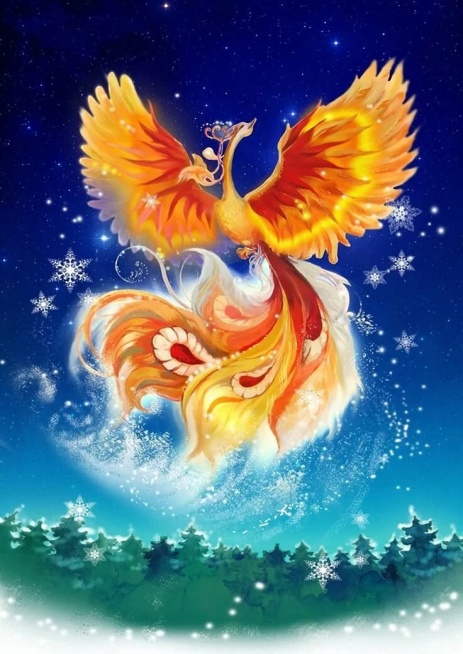 Слушаем произведение и записываем в тетрадь:И.Стравинский, балет «Жар-плица», «Пляс Жар-птицы»♪ И.СтравинскийПляс Жар-птицы (из балета Жар-птица) дир.В.Гергиевhttps://vk.com/video?q=Стравинский%20пляс%20жар%20птицы&z=video87852953_456239035Нарисуй рисунок по произведению.Родители могут помогать детям делать записи в тетрадь.Текст, напечатанный серым цветом– ссылка на аудио.